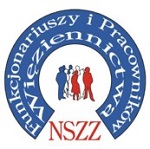 Regulamin„ VI  – Turniej piłki halowej o Puchar Zarządu Okręgowego NSZZF i PW w Poznaniu ”Współorganizator Dyrektor Okręgowy Służby Więziennej w Poznaniu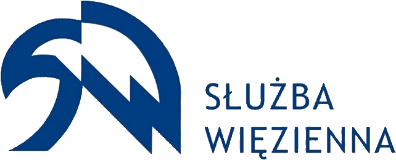 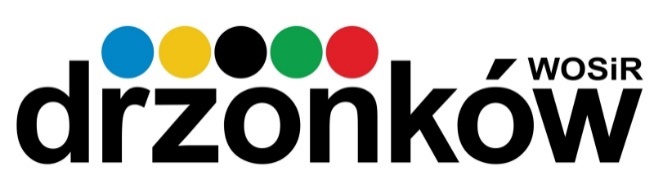 Termin i miejsce:14 kwietnia 2018   roku Wojewódzki Ośrodek Sportu i Rekreacji Drzonków, ul Olimpijska 20 „ Hala Tenisowa ” Rozpoczęcie zawodów godzina 10:45Przyjazd drużyn do godziny 10:00Wszystkie mecze rozgrywane są na terenie ośrodka w „Hali Tenisowej”Zasady uczestnictwa:Do turnieju zaproszono 10 drużyn.Halowy Turniej Piłki Nożnej jest rozgrywany według obowiązujących przepisów gry w piłkę nożną wydany przez PZPN ze zmianami ustalonymi w niniejszym regulaminie.We wszelkich kontaktach z Organizatorem zawodów drużynę reprezentuje zgłoszony kierownik drużyny, który powinien posiadać dokument potwierdzający jego tożsamość.Podczas rozgrywek zawodnicy zobowiązani są posiadać halowe obuwie.Reprezentacja składa się z 10 zawodników (na boisku gra 5 zawodników w tym bramkarz)Czas trwania meczu 8 minut.Gra od linii bocznych, wybicie piłki nogą. Uderzenie piłki w sufit lub urządzenia – aut dla przeciwnika.Rozpoczęcie gry od bramkarza do połowy boiska.Niedozwolone są wślizgi.Rzut karny z odległości 7 metrów.Umyślne zagranie piłki ręką lub brutalny faul – 2 minuty kary, ponowne upomnienie lub niesportowe zachowanie – kara meczu. Każdy wybijany rzut jest rzutem pośrednim – mur 3 metry.Bramkarz nie może złapać piłki od swojego zawodnika.Zmiany hokejowe – za bramki Punktacja:Wygrana – 3 punktyRemis – 1 punktPrzegrana – 0 punktówPrzy równej ilości punktów decyduje:- bezpośredni pojedynek- ilość zdobytych bramek - ilość straconych bramek - mała tabela - losowanie Mecze finałowe przy remisie 3 rzuty karne, w przypadku remisu po 1 rzucie karnym do wyłonienia zwycięzcy. Mecz o I i III miejsce trwa 10 minut.  Sposób prowadzenia zawodów Mecze zostaną rozegrane w 2 grupach systemem „ Każdy z Każdym „Półfinały, Mecze Finałowe Kolejność meczy zostaną ustalone drogą losowania i przesłane drogą email na wskazany adres przez zgłaszającego drużynę. Nagrody Za zajęcie I, II, III miejsca – drużyna otrzymuje puchar i medale, dyplomy.Za zajęcie IV – X miejsca – pamiątkowe statuetki, dyplomy. Da Króla Strzelców – statuetkaDla Najlepszego Bramkarza – statuetkaDla najsympatyczniejszej drużyny – statuetka 1.Obsadę sędziowską zapewnia organizator turnieju: Zarząd Okręgowy NSZZF i PW w Poznaniu.2.Ubezpieczenie drużyny we własnym zakresie. Organizator nie ponosi odpowiedzialności za kontuzje i wypadki powstałe w turnieju.3.Zabezpieczenie medyczne zapewnia: Zarząd Okręgowy NSZZF i PW w Poznaniu.4.Organizatorzy zastrzegają sobie zmianę regulaminu i harmonogramu rozgrywek. Rozlosowane grupy wraz z rozpiską zostaną rozesłane do 1 kwietnia 2018  roku. 5.Za zagubione lub pozostawione rzeczy osobiste podczas turnieju organizator nie ponosi odpowiedzialności. 6. Za usterki stwierdzone w szatniach odpowiedzialność ponoszą drużyny. Wszelkich informacji udzieli:  Dariusz Mieczyński  telefon 509199077E-mail: zgora.nszzfipw@gmail.comwww.poznan.nszzfipw.plZapraszamySponsor Strategiczny 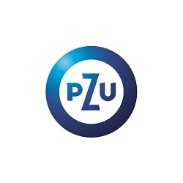 Sponsorzy dodatkowi 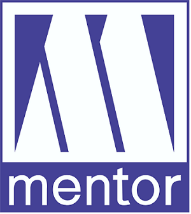 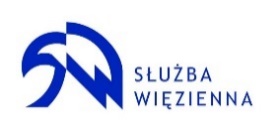 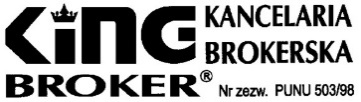 Dyrektor Aresztu Śledczegow Zielonej Górze 